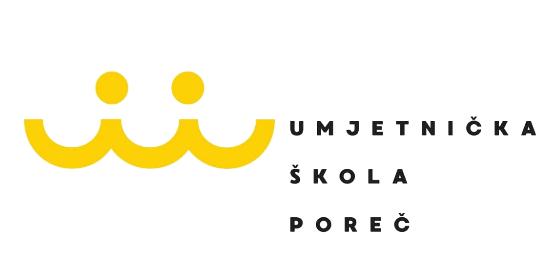 Umjetnička škola Poreč,  Narodni trg 1, 52440 Poreč,  Tel: 052 452 346;  Fax: 052 555 279
https://umjetnicka-skola-porec.hr/info@usporec.eu
Na temelju Uputa za sprječavanje i suzbijanje epidemije bolesti COVID-19 vezano za rad predškolskih ustanova, osnovnih i srednjih škola u školskoj godini 2021./2022. te Modela i preporuka za rad u uvjetima povezanima s bolesti COVID-19 (HZJZ i Ministarstvo znanosti i obrazovanja) donosi se PLAN ODRŽAVANJA HIGIJENE I PROPISANE DEZINFEKCIJEU UMJETNIČKOJ ŠKOLI POREČ U ŠKOLSKOJ GODINI 2021./2022.SpremačiceSpremačica prva ulazi u ustanovu. Zadnja osoba koja izlazi iz ustanove je spremačica koja dezinficira       sve korištene površine.Čišćenje prostora školeObavlja se prije ulaska učenika i zaposlenika u školu i nakon odlaska učenika iz Škole.Dodirne površine kao što su kvake, ručke na prozorima, radne površine, tipkovnice, konzole, slavine u toaletima i kuhinjama, tipke vodokotlića, daljinski upravljači, prekidači           za struju, te druge dodirne površine koje koristi veći broj osoba neophodno je dezinficirati  više puta.Preporuča se izbjegavanje korištenja klimatizacijskih i ventilacijskih uređaja koji izazivaju kovitlanje zraka.Neophodno je pojačano čišćenje sanitarnih čvorova, umivaonika, kvaka, prekidača za svjetlo,    tipki na vodokotlićima, površina koje se često dodiruju.Potrebna je temeljita dezinfekcija svih prostorija u kojima je boravila osoba kod koje se postavila sumnja na moguću zarazu COVID-19.Ukoliko vremenski uvjeti dozvoljavaju prozori se drže otvorenima cijelo vrijeme tijekom održavanja nastave, a ako ne, učionice se provjetravaju povremeno tijekom sata i nakon svakog sata.Na ulazu u školu i u svakoj učionici se nalaze su dezinficijensi i maramice za dezinfekciju. Dezinficijensi se redovito nadopunjavaju i održavaju.Oprema Osigurana je dostatna količina jednokratnih materijala za brisanje ruku, deterdženata i sredstava za čišćenje. Za svaku prostoriju i hodnike osigurana kanta za otpatke s odgovarajućim poklopcem. Upute za čišćenje i dezinfekciju dostupne su na sljedećim poveznicama: 
Bez oboljelih od COVID-19:  https://www.hzjz.hr/wp-content/uploads/2020/03/Ciscenje-i-dezinfekcija-prostorije-bez- oboljelih-od-COVID-19-5.3.2020..pdf
Osobe pod sumnjom ili oboljele od COVID-19:  https://www.hzjz.hr/wp-content/uploads/2020/03/Ciscenje-i-dezinfekcija-prostora-u-kojima-je- boravila-osoba-pod-sumnjom-COVID-19-2.4.2020..pdf                       Ravnateljica: Sanjica Sara Radetić, mag. mus.